ANNEX II. INSTÀNCIA DE PARTICIPACIÓ EN PROCESSOS SELECTIUS___________, ____ de/d'________ de 20__            Signat: ________El present procés selectiu està regit pel principi de publicitat pel que la participació en el mateix suposa l'acceptació per part de les persones aspirants del tractament de les seues dades de caràcter personal que ens faciliten en la seua sol·licitud, per a les publicacions en butlletins oficials, taulers d'anuncis, pàgina Web i altres mitjans de difusió dels resultats parcials i definitius del procés selectiu. L'informem que, de conformitat amb el que es disposa en el REGLAMENT (UE) 2016/679 DEL PARLAMENT EUROPEU I DEL CONSELL de 27 d'abril de 2016 relatiu a la protecció de les persones físiques pel que fa al tractament de dades personals i a la lliure circulació d'aquestes dades i pel qual es deroga la Directiva 95/46/CE (Reglament general de protecció de dades), Llei orgànica 3/2018, de 5 de desembre, de Protecció de Dades Personals i garantia dels drets digitals , les dades de caràcter personal obtinguts en la sol·licitud de participació en la selecció seran recollits en el tractament “Personal” i que és responsabilitat de l'Ajuntament de L’Olleria a dalt esmentat. El tractament està recollit en el Registre d'Activitats de tractament i compta amb les mesures de seguretat necessàries per a garantir la total seguretat de les dades. En qualsevol cas, la subscripció de la sol·licitud implica que la persona sol·licitant resulta informada i dóna el seu consentiment al tractament de les seues dades per a la finalitat esmentada. La base legal que ens permet tractar les seues dades és, segons l'Art. 6,c del REGLAMENT (UE) 2016/679 DEL PARLAMENT EUROPEU I DEL CONSELL de 27 d'abril de 2016 “el tractament és necessari per al compliment d'una obligació legal aplicable al responsable del tractament”. Les seues dades seran cedides a “Altres organismes públics amb competència en la matèria”. No existeix la supressió de les dades, ja que, encara que es produïsca la baixa, és necessari conservar les dades a efectes històrics, estadístics i científics. Té dret a accedir a les seues dades personals, així com a sol·licitar la rectificació de les dades inexactes o, si escau, sol·licitar la seua supressió quan, entre altres motius, les dades ja no siguen necessaris per a les finalitats que van ser recollits. En determinades circumstàncies, els interessats podran sol·licitar la limitació del tractament de les seues dades, en aquest cas podrem conservar per a l'exercici o la defensa de reclamacions. En determinades circumstàncies i per motius relacionats amb la seua situació particular, els interessats podran oposar-se al tractament de les seues dades. D'altra banda, la persona sol·licitant manifestarà que la informació facilitada és certa i que no ha sigut omesa o alterada cap informació que poguera ser desfavorable per a aquesta, quedant informada que la falsedat o omissió d'alguna dada suposarà la impossibilitat de prestar correctament el servei.DADES PERSONALSDADES PERSONALSDADES PERSONALSDADES PERSONALSDADES PERSONALSDADES PERSONALSCognoms:Cognoms:Cognoms:Nom: Nom: DNI/NIE/Passaport:Telèfono:Sexe:Sexe:E-Mail: Marcar en cas d’autoritzar notificació electrònica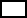  Marcar en cas d’autoritzar notificació en paperE-Mail: Marcar en cas d’autoritzar notificació electrònica Marcar en cas d’autoritzar notificació en paperE-Mail: Marcar en cas d’autoritzar notificació electrònica Marcar en cas d’autoritzar notificació en paperData de naixement:Data de naixement:País de naixement:País de naixement:País de naixement:Nacionalitat:DOMICILIDOMICILIDOMICILIDOMICILIDOMICILIDOMICILICarrer, avinguda, plaça i número: Carrer, avinguda, plaça i número: Carrer, avinguda, plaça i número: Carrer, avinguda, plaça i número: Carrer, avinguda, plaça i número: Carrer, avinguda, plaça i número: Població: Població: Població: Població: C.P:C.P:Província: Província: Província: Província: País:País:DADES DE LA CONVOCATÒRIADADES DE LA CONVOCATÒRIADADES DE LA CONVOCATÒRIADADES DE LA CONVOCATÒRIADADES DE LA CONVOCATÒRIADADES DE LA CONVOCATÒRIADenominació del procés: Denominació del procés: Denominació del procés: Denominació del procés:   Mesures d’adaptació  Mesures d’adaptacióDECLARACIÓ RESPONSABLE:DECLARACIÓ RESPONSABLE:DECLARACIÓ RESPONSABLE:DECLARACIÓ RESPONSABLE:DECLARACIÓ RESPONSABLE:DECLARACIÓ RESPONSABLE: Declare que reunisc totes i cadascuna de les condicions exigides en les bases de la convocatòria, i em compromet a aportar, quan siga requerit, els documents que ho acrediten. Declare que reunisc totes i cadascuna de les condicions exigides en les bases de la convocatòria, i em compromet a aportar, quan siga requerit, els documents que ho acrediten. Declare que reunisc totes i cadascuna de les condicions exigides en les bases de la convocatòria, i em compromet a aportar, quan siga requerit, els documents que ho acrediten. Declare que reunisc totes i cadascuna de les condicions exigides en les bases de la convocatòria, i em compromet a aportar, quan siga requerit, els documents que ho acrediten. Declare que reunisc totes i cadascuna de les condicions exigides en les bases de la convocatòria, i em compromet a aportar, quan siga requerit, els documents que ho acrediten. Declare que reunisc totes i cadascuna de les condicions exigides en les bases de la convocatòria, i em compromet a aportar, quan siga requerit, els documents que ho acrediten.AUTORITZACIÓ DE CESSIÓ DE DADES A ALTRES AJUNTAMENTSAUTORITZACIÓ DE CESSIÓ DE DADES A ALTRES AJUNTAMENTSAUTORITZACIÓ DE CESSIÓ DE DADES A ALTRES AJUNTAMENTSAUTORITZACIÓ DE CESSIÓ DE DADES A ALTRES AJUNTAMENTSAUTORITZACIÓ DE CESSIÓ DE DADES A ALTRES AJUNTAMENTSAUTORITZACIÓ DE CESSIÓ DE DADES A ALTRES AJUNTAMENTS Autoritze la cessió de dades a altres Ajuntaments amb els que s’haja signat un Conveni per a la utilització conjunta de borses de treball.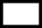  Autoritze la cessió de dades a altres Ajuntaments amb els que s’haja signat un Conveni per a la utilització conjunta de borses de treball. Autoritze la cessió de dades a altres Ajuntaments amb els que s’haja signat un Conveni per a la utilització conjunta de borses de treball. Autoritze la cessió de dades a altres Ajuntaments amb els que s’haja signat un Conveni per a la utilització conjunta de borses de treball. Autoritze la cessió de dades a altres Ajuntaments amb els que s’haja signat un Conveni per a la utilització conjunta de borses de treball. Autoritze la cessió de dades a altres Ajuntaments amb els que s’haja signat un Conveni per a la utilització conjunta de borses de treball.DOCUMENTACIÓ A ADJUNTAR A LA INSTÀNCIADOCUMENTACIÓ A ADJUNTAR A LA INSTÀNCIADOCUMENTACIÓ A ADJUNTAR A LA INSTÀNCIADOCUMENTACIÓ A ADJUNTAR A LA INSTÀNCIADOCUMENTACIÓ A ADJUNTAR A LA INSTÀNCIADOCUMENTACIÓ A ADJUNTAR A LA INSTÀNCIA  Declare que adjunte a la instància els documents exigits segons les bases reguladores del procés selectiu.  Declare que adjunte a la instància els documents exigits segons les bases reguladores del procés selectiu.  Declare que adjunte a la instància els documents exigits segons les bases reguladores del procés selectiu.  Declare que adjunte a la instància els documents exigits segons les bases reguladores del procés selectiu.  Declare que adjunte a la instància els documents exigits segons les bases reguladores del procés selectiu.  Declare que adjunte a la instància els documents exigits segons les bases reguladores del procés selectiu.ALCALDIA-PRESIDÈNCIA DE L’AJUNTAMENT DE L’OLLERIAALCALDIA-PRESIDÈNCIA DE L’AJUNTAMENT DE L’OLLERIAALCALDIA-PRESIDÈNCIA DE L’AJUNTAMENT DE L’OLLERIAALCALDIA-PRESIDÈNCIA DE L’AJUNTAMENT DE L’OLLERIAALCALDIA-PRESIDÈNCIA DE L’AJUNTAMENT DE L’OLLERIAALCALDIA-PRESIDÈNCIA DE L’AJUNTAMENT DE L’OLLERIA